Fotografie in de wond- en huidzorg
Dé masterclass voor alle zorgprofessionals die in hun dagelijkse praktijk wonden, huidafwijkingen en stoma’s fotograferen. 

Het doel van deze masterclass is het beter leren fotograferen van wonden, stoma’s en huidafwijkingen. Hoe wordt bijvoorbeeld een goede foto gemaakt (invloed van verlichting, achtergrond, etc.), waaraan moet een goede foto voldoen en hoe kan een foto het best opgeslagen worden? Aan deze onderwerpen en meer wordt in de WCS Masterclass aandacht besteed. Naast een deel theorie zal ook in de praktijk geoefend gaan worden met de eigen camera.

Deze WCS Masterclass wordt gegeven door gezondheidszorgfotograaf Frank Muller. Frank is 18 jaar werkzaam geweest als (IC)verpleegkundige en al ruim 14 jaar de enige professionele fotograaf en videofilmer in Nederland die zich volledig heeft gespecialiseerd op het terrein van de zorg. Frank heeft eerder gepubliceerd hierover in het WCS Nieuws: klik hier

Dus: maak je in je werk gebruik van fotografie dan is deze unieke WCS Masterclass wat voor jou!  Deze masterclass wordt maandag 7 september 2015 voor het eerst gegeven. Wees er snel bij wat er is maar plek voor 15 deelnemers.

Inhoud van de masterclass
Theoretische deel (ochtend):
•    Waaraan moet een goede wond-, stoma- en huidfoto voldoen?
•    Verschil compact- en spiegelreflexcamera.
•    Verlichting (lichtgebruik tijdens fotografie).
•    Kleurtemperatuur van het licht.
•    Gebruik van ondergrondkleur.
•    Veilige opslag van de fotobestanden.
•    Inzetten van wondfoto’s in de dagelijkse praktijk .
•    Privacy van patiënten.

Praktische deel (middag):
•    Zelf foto’s maken met je eigen camera met diverse lichtbronnen / achtergronden.
•    Bespreken van gemaakte foto’s en tips.Het is wel belangrijk dat je je eigen camera meeneemt!Beschikbare dataDataTijdenLocatie7 september 201509:00 - 17:00LeidenInschrijven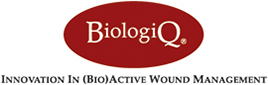 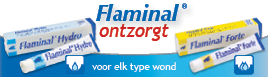 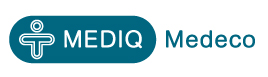 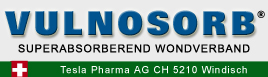 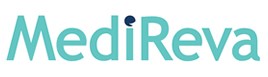 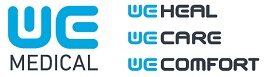 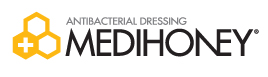 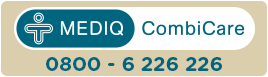 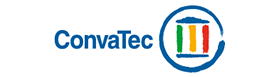 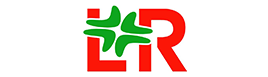 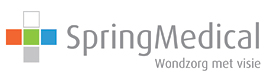 OVER WCSActiviteitenWie zijn wijWCS ClassificatiemodelWCS AwardWond Expertise CentraCompetentieprofielenInschrijven nieuwsbriefDisclaimerAlgemene VoorwaardenKlachtenreglementBovenkant formulierUw email:Onderkant formulierWCS WIKIArtikelen van A-ZUitlegArtikel toevoegenLandelijke richtlijnenEWMA DocumentsCursussenWCS HANDS ON Diabetische VoetWCS Masterclass WondfotografieAlgemene wondbehandeling 2015Cursus oncologische wond 2015Decubitus aandachtsvelder 2015Algemene wond Plus 2015Shop